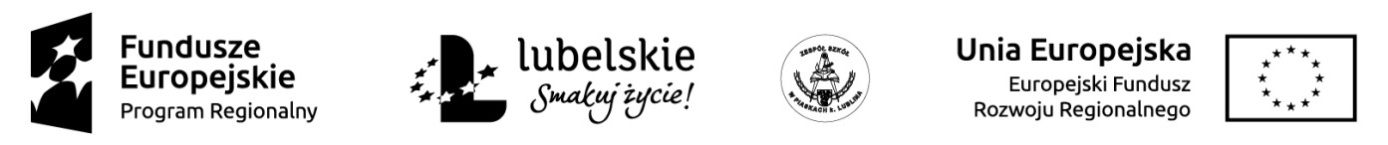 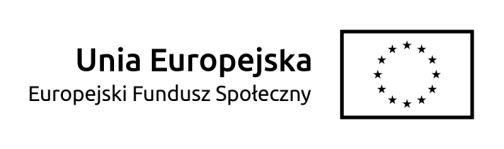 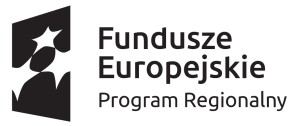 REZYGNACJA Z  UCZESTNICTWA W FORMIE WSPARCIAOświadczam, iż  z dniem ................................ rezygnuję  z  uczestnictwa w: ...............................................................................................................................................(prosimy wskazać formę wsparcia, z udziału w której uczestnik/uczestniczka rezygnuje)realizowanego w ramach w projektu współfinansowanego przez Unię Europejską w ramach Regionalnego Programu Operacyjnego Województwa Lubelskiego na lata 2014-2020 w zakresie osi priorytetowej 12 – Edukacja, kwalifikacje i kompetencje, działanie 12.4 – kształcenie zawodowe  pn. „Pr@ktycznie najlepsi w zawodach”, nr RPLU.12.04.00.06-0049/17 z powodu: ................................................................................................................................................... (prosimy o wyjaśnienie powodu rezygnacji)...................................................................................................................................................................................................................................................................................................... ..................................					……………………………….…….……Miejscowość, data 						       Czytelny podpis uczestnika / uczestniczki projektu……………………………...……….……Czytelny podpis rodzica/opiekuna prawnego uczniaskładającego oświadczenie (w przypadku niepełnoletniego ucznia)